Жил-был Дед Мороз. Он был высокий, статный и с богатой белой бородой. Жил он в красивом теремке с расписными ставнями, высоким крылечком и узорчатыми стёклышками в освещенных окнах. Каждую зиму Дед Мороз поздравлял всех жителей Сказочного леса с Новым годом. Обитатели Сказочного леса наряжались в карнавальные костюмы, и невозможно было понять, кто из них лиса, а кто заяц. Дед Мороз поздравлял всех, и нередко захаживал в соседний, Лазоревый лес, поздравить местных жителей с Новым годом.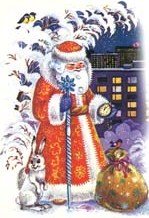 Однажды произошла история. Раным-рано к Деду Морозу прилетела синичка-невеличка и сказала ему, что Баба-Яга просит к ней в гости прийти.— Что надо почтенной плутовке? – подумал Дед Мороз, но отказываться от приглашения не стал.— К обеду приду, — сказал Дед Мороз.Но к обеду прийти у него не получилось, и он показался у домика на курьих ножках только к вечеру. У самого домика Бабы-Яги стоял пень. Дед Мороз нечаянно коснулся его своим посохом, пень качнулся, отряхнулся и промямлил:— По какому-такому делу пожаловал?— Сама Баба-Яга вызвала, — ответил Дед Мороз.— Проходи, — миролюбиво сказал пень.Баба-Яга угостила Деда Мороза баранками, а потом говорит:— В самом Далёком-предалёком лесу тебя, Мороз Красный Нос, никогда и не видывали. А ёлок там отродясь не было; там только дубы-колдуны растут. Собирайся, отвези туда новогоднюю ёлочку да подарки жителям леса.— А на чём же я туда поеду? – спросил Дед Мороз. – Мои кони и дорогу-то туда не знают.— Так и быть, поедем вместе в моей ступе, — сказала Баба-Яга.— Но она для нас двоих маловата будет, — заметил Дед Мороз.— Об этом не беспокойся, — произнесла Баба-Яга.— Ты что такая добрая стала? – засомневался Дед Мороз.— Так ты в кои века мне нынче подарок сделал – метлу новую подарил и печь починил, а то я, старая, совсем замерзать стала.И решили они на следующее утро полететь в Далёкий-предалёкий лес. Дед Мороз шубу потеплее надел, взял подарки и ёлочку новогоднюю. А Баба-Яга рукавицы меховые нашла, да носки шерстяные натянула, а подарки никакие не взяла, потому что Бабы-Ёжки никаких подарков не дарят, да она и метлой махала.Постучала Баба-Яга метлой по своей ступе, та тут же увеличилась в размерах, сели Дед Мороз и Баба-Яга в ступу и полетели.Долго ли, коротко ли, а прилетели они в Далёкий-предалёкий лес. Как увидели жители леса летящую Бабу-Ягу, так попрятались кто куда.Приземлились Дед Мороз и Баба Яга, собрались поздравить жителей Далёкого-предалёкого леса с Новым годом, а никого нет. Кричали они, надрывались, никого нет. Что делать? Кого поздравлять?А с ними в полёт синичка-невеличка увязалась. Когда Дед Мороз и Баба Яга в дорогу собирались, юркнула она в карман шубы Деда Мороза, там и просидела всю дорогу.Когда Дед Мороз и Баба-Яга зверей и птиц разыскивать начали, выбралась она из кармана, и говорит:— Не волнуйтесь, я сейчас приведу к вам зверей и птиц.И полетела она здешних синичек разыскивать. Разыскала и рассказала им, что Дед Мороз и Баба-Яга прилетели, чтобы всех поздравить с Новым годом и подарить подарки. И ещё кое-что привезли.Это оказалась новогодняя ёлочка, которую увидели жители самого Далёкого-предалёкого леса, прибежавшие на Серебристую поляну. Их пригласили многочисленные синицы.Жители самого Далёкого-предалёкого леса ахнули, рассмотрев красавицу-ёлку с игрушками, фонариками и огоньками. Дед Мороз вручил всем подарки, а Баба-Яга рассказала новогоднюю сказку. Синичка-невеличка загадывала загадки.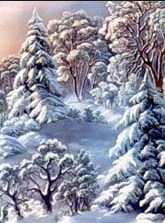 А когда часы Деда Мороза пробили двенадцать раз, все дружно закричали:— С Новым годом! Ура!И дружно водили хороводы. А потом маленький воробей сказал, что он устал и хочет спать. Спать захотели и лисята, волчата, бельчата.Что ж! Сон – это тоже маленький праздник. Праздник счастливых событий, сказочных превращений. Во сне дети растут. Это же здорово!Расти и ты, дружок. Набирайся сил и здоровья. Дед Мороз просил передать тебе, что всё у тебя будет хорошо!Спокойной ночи!